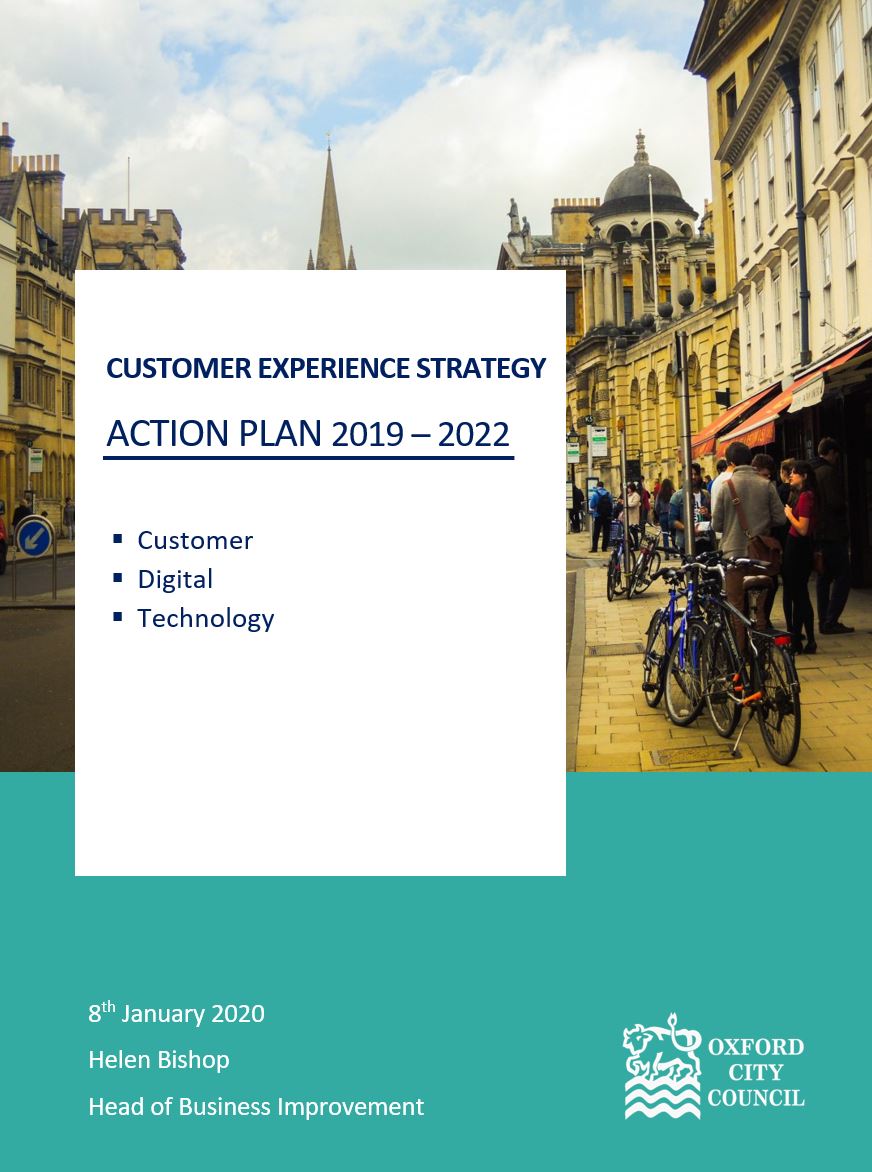 The VisionThe Customer Experience Strategy brings together the Customer, Digital and Technology strategies and is designed to make a difference in the places where it matters the most, putting customers at the heart of everything the Council does. The strategy and associated action plan reflect how the Council intends to support the four aims of the Council Strategy 2020 - 2024, highlighting those initiatives that will directly and indirectly help deliver an improved customer experience.The ObjectivesIn defining this vision and objectives this document draws on the Council’s corporate plan 2020 - 2024, including extensive consultation with directors, key Members, staff across all Service Areas, and customer groups, as well as taking into consideration government and industry best practice.  The purpose of the strategy is to realise the following:A Great Customer ExperienceMaking every interaction count throughout the whole customer engagement, ensuring the Council commitment chimes with customers at every opportunity to improve accessibility through initiatives which promote equalities, and digital as the channel of choice for those customers who are able and prefer to help themselves, setting clear expectations, getting it right first time, providing holistic solutions to issues, collecting feedback and involving customers in service change and design.Building Skills and CapabilitiesHelping staff to be “change-makers” and giving them the power to act and resolve issues for the customer, their teams and themselves through customer and digital skills training, management development, embedding a positive culture and the right behaviours across the organisation, inviting feedback and engaging staff in the decision-making process. Technology that Enables More Collaborative and Flexible WorkingHelping staff to be more efficient and effective by providing the tools for smarter ways of working; having mobile devices that can be used in the field or at home; improving accessibility to the office network, lowering operating costs and reducing the Council carbon footprint. This will be achieved by replacing old equipment, improving security and communications, and offer a range of flexible alternative technology solutions to suit business needs and individual preferences.Modern, Consolidated Systems for Data-Driven Decision MakingModernising and consolidating business applications into fewer, more user-friendly ones and leveraging information to make more effective choices about what to do and where to focus Council resources, sharing that data with residents and communities so they can make informed decisions.  Replacing and consolidating outdated software, including asset, document and case management systems, implementing a data and analytics strategy, providing the tools and resources, streamlining and joining up processes, with information sharing protocols, thereby enabling efficiencies.Where is the Council Today?Facts and FiguresThe demands placed on Council services, and the levels of satisfaction achieved from a population of 155,000 residents, numerous businesses, and many more visitors to Oxford City, are reflected in the following statistics from 2018: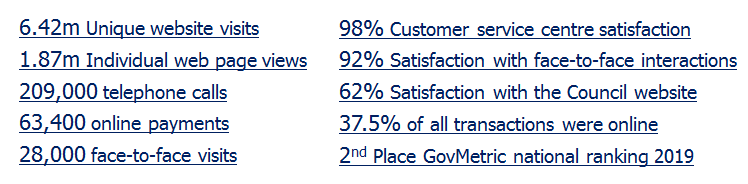 Note: GovMetric is a multi-channel solution, measuring customer satisfaction and gathering informal customer feedback used to inform service improvement and deliver customer excellence.What Communities and Customers SayA four-month consultation exercise took place between December 2018 and March 2019, involving residents and Council colleagues. The purpose was to engage in dialogue and gather as many perspectives from as wide an audience as possible. The process included face-to-face presentations and workshops, online surveys, and team meetings.Numerous responses were received to internal and external surveys. Five resident workshops and three staff sessions were held during this period. The most frequent comments made:Customer ExperienceHow staff interact with customersThe content and quality of the Council website The need to adopt a clearly defined customer culture Staff SkillsThe content and quality of the staff intranetCustomer and digital awareness and skills trainingHow staff can improve communication and collaborationThe Right TechnologyHaving fit-for-purpose tools to do the jobBetter use of technology to support smarter, mobile workingBetter Systems and DataFewer and  more up-to-date business applications The need for process improvements and more, clearer online servicesMore effective integration and use of customer data The Financial CaseThe financial case to move people to digital interaction is strong, with estimates of cost varying, but on average reflecting the following unit costs per transaction: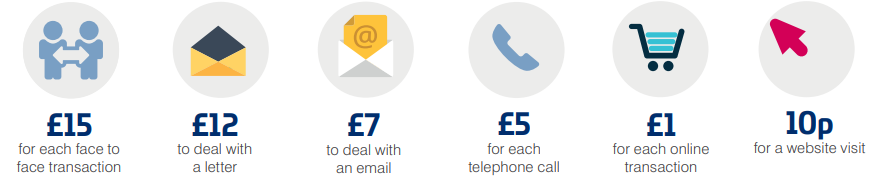 Note: Source is SOCITM (Society for IT practitioners in the public sector)Whilst this strategy does not seek to reduce the availability or accessibility of face-to-face or telephony based services, improvements to the website and online presence should promote digital as the channel of choice for those that prefer to use it.The premise is to ensure that there is customer choice for those that can help themselves to use digital channels, so there is more time and resource to provide assistance for more complex cases and more vulnerable members of the community, either in person or over the telephone.The online offering must be at least as good as other channels, and customers must have a positive experience for each web visit and social media interaction. Failure to deliver a good service drives up the costs for the Council by pushing people to use more expensive means of contact. By the same token, improving the quality and quantity of digital services can help reduce the cost of delivering Council services.All future proposals that arise from a series of discovery and feasibility reviews will be framed against the need to ensure the Council delivers value for money propositions. What Are The Gaps?From a Customer PerspectiveCustomer insight shows a variable customer experience across the organisation, particularly in business-as-usual mode, as evidenced in customer journey mapping, desktop reviews, staff feedback and 3Cs (compliments, comments and complaints), with a long tail of open cases.There is a lack of identifiable proactive customer insight gathered which is not widely applied especially regarding comments and complaints.There is an inside-out approach to the design of services rather than two-way co-design with customers, understanding services from their perspective.Failure demand in service areas drives up customer contact in front of house and a fall in customer satisfaction.Delivering online accessibility is an on-going requirement as a result of changes in legislation, and to enhance existing services to provide full support for the Council equalities strategy.From a Staff PerspectiveThere needs to be a council-wide, customer-focused environment where staff and services are able to flourish and the culture is consistently one of putting the customer first.Many services have a silo approach to customer case resolution and process improvement. This is shown through the lack of a joined-up approach to process change and customer engagement.From a Digital PerspectiveThe design, quality and content of the Council website provide a poor customer experience. Online forms and the business processes behind them are complex and in many cases lack the mechanisms to keep customers updated on progress. From a Technology PerspectiveComputers and mobile devices have a limited lifespan as new software and solutions place ever increasing demands on the technology. The great increase in Wi-Fi and broadband enabled services, and the need to work from any location, requires that investments are made in technology to keep pace with these advances. Work is already underway to deliver the needed improvements.Some of the Council’s key business applications are outdated systems, soon to be without support, providing duplicate or overlapping capabilities and information. As many of these systems date back several years they are not designed to work effectively in the modern, cloud-enabled world. A review of all asset, document and case management systems will be commissioned to identify opportunities to reduce cost and improve data quality. Following on from the review, it is anticipated that a number of the existing legacy systems will be replaced with fewer, more modern systems, providing opportunities for improved management of all Council assets. The Council’s ability to capture, extract, analyse, report and make informed decisions on the data collected is fragmented and inefficient, with a spreadsheet-driven approach to addressing these limitations. In some cases the same or similar data is stored across multiple systems.The Outcomes and Action PlanThis strategy aims to deliver the following four outcomes:Deliver a great customer experience:provide clear communication and information, helping people make informed decisionsimprove the quality, search capability and accessibility of the Council website ensure two-way dialogue with customers, being more consistent and responsivekeep customers up-to-date on progress, setting and managing their expectationsbe open and transparent about what the Council does and its service standardsmeasure the customer experience in a meaningful way to continuously improve servicesinvolve customers in the definition and improvement of new and existing servicesprovide customers with choices on how they access services, whilst promoting digital up-takegather appropriate customer insight and then use it to inform service improvementsredesign the most popular processes end-to-end to encourage customers to self-serveensure customer-facing staff are kept informed of major Council initiativesBuild the skills and capabilities in the workforce:lead by example, walking the walk, talking the talk, and being consistent in what is said and donepromote the values and culture we expect from each otherrole model great customer service behavioursprovide staff with the digital and customer service skills needed to deliver great serviceinvolve staff in decision-making, in the design and improvement of servicespromote a culture of collaboration, measured risk taking, and no blamereplace the intranet to make effective use of workplace information and online toolsredevelop relevant policies helping staff to take decisions and work confidentlyimprove the quality, search capability and accessibility of the Council’s intranet Provide technology that enables collaboration:improve and extend existing Wi-Fi, internet bandwidth and remote access servicesreplace old laptops, desktops and smartphones with newer modelsprovide phone alternatives including softphones and “Bring Your Own Device”make audio-conferencing an effective option with additional tools and servicesprovide video-conference solutions in offices and for remote access on computersintroduce cloud-based (SaaS) software solutions for cost-effective collaborationImplement modern systems for data-driven decision making:reduce the number of outdated  systems to simplify access to information invest in the skills and capacity needed to integrate and perform analysis on data promote the use of meaningful measures as part of the decision-making processenable data sharing through information sharing protocols with other organisationspublish open data through a new website to better support communities and businessesa holistic view of the customer, through the consolidation of systems and dataA Summary of the Benefits Subject to business case approvals, funding and resources, the portfolio of projects and initiatives will deliver numerous benefits to communities, customers and the Council, including:The Action Plan Timeline and CostsThe following action plan covers the period 2019 – 2021. Detailed actions for 2022 are currently not contained within the strategy as these will be dependent on the outcome of discovery and feasibility studies to be carried out in the coming 12 months.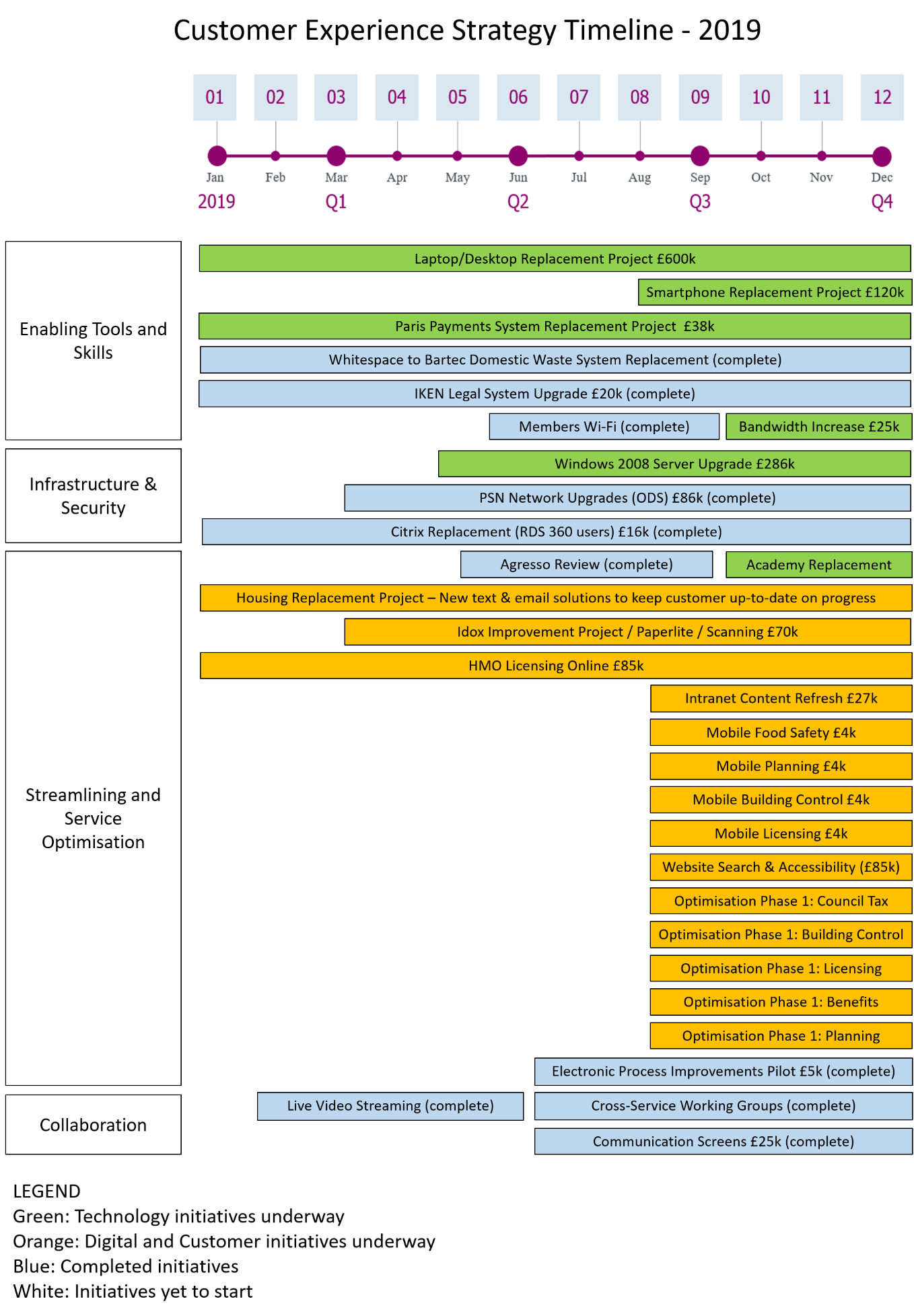 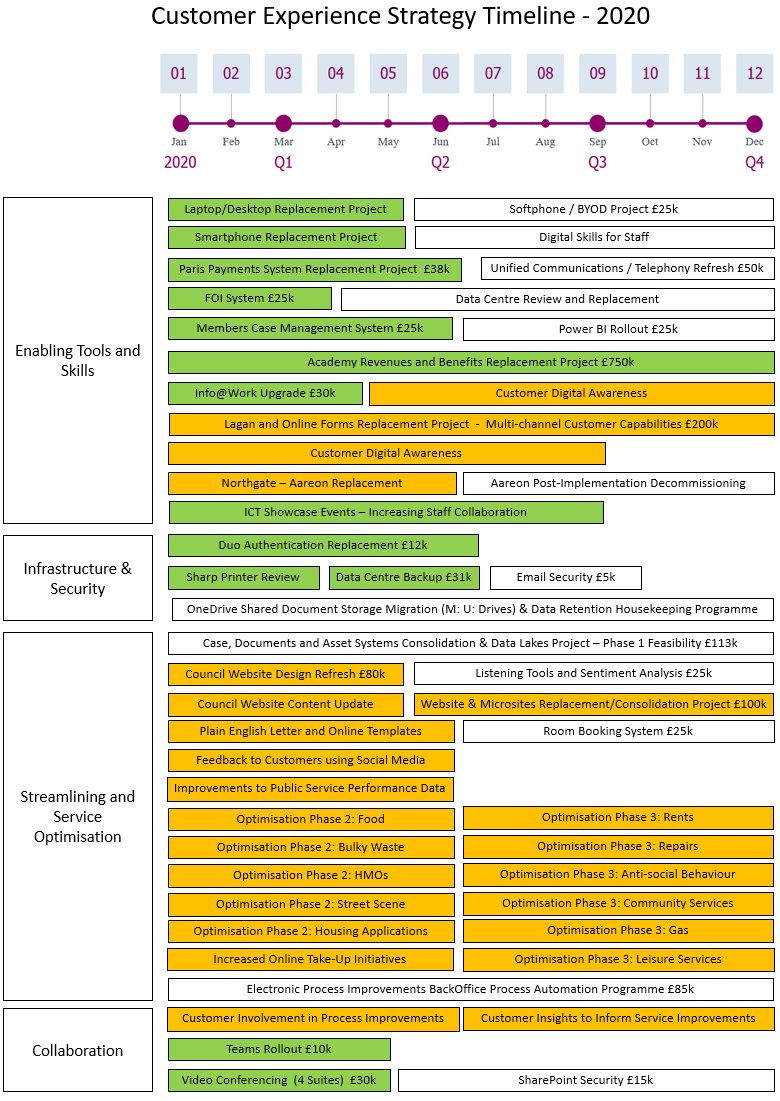 ReferencesUK Government Digital Strategyhttps://www.gov.uk/government/publications/uk-digital-strategy PSN (Public Services Network) https://www.gov.uk/government/groups/public-services-network  GOV.UK advice on BYODhttps://assets.publishing.service.gov.uk/government/uploads/system/uploads/attachment_data/file/360959/BYOD_Guidance_-_Executive_Summary.pdfICO (Information Commissioners Office) advice on BYODhttps://ico.org.uk/media/for-organisations/documents/1563/ico_bring_your_own_device_byod_guidance.pdfUK Government Digital Declarationhttps://localdigital.gov.uk/declaration/SOCITM (Society for IT practitioners in the public sector)https://www.socitm.net/ European Commission – rules for protection of personal data https://ec.europa.eu/info/law/law-topic/data-protection_en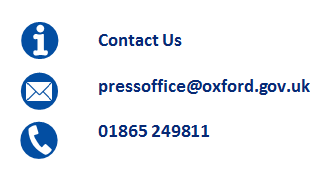 Public BenefitsStaff BenefitsInitiatives Digital and business systems skills for staff Digital Skills training, Business systems trainingDigital skills for customersAwareness workshopsCustomer service skills for all Council staffTraining sessionsImproved online information and services for customersRedesigned Internet, Mobile App & social media, with more, simplified online formsModern end user devices Desktop computers, laptops, telephony solutions (smartphones, Bring Your Own Device), soft phones)Tools for flexible working practices Audio and video conference services, online presence, simple and secure remote workingTools and information for collaboration Microsoft Teams, SharePoint, redesigned IntranetStreamlined business processes and better customer feedbackRobotic Process Automation, End-to-End process redesign, customer journey mappingFewer, better applicationsConsolidation of Housing, Planning and Building Control systemsGreater use of cloud (SaaS) solutions Office 365, SharePointImproved data retention Consolidation of multiple data sources into fewer data storesImproved reporting, data analytics and customer insightsNew reporting and data analysis tools such as Microsoft PowerBI